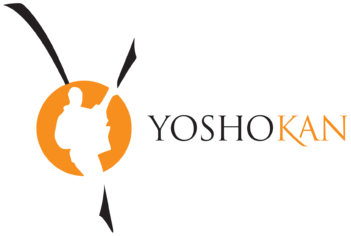 HOTEL PER IL PERNOTTAMENTO E LA CENAHOTEL TRITONE – VIALE D’AZEGLIO 10 RICCIONE – TEL. 0541647120ORARI PARTENZA PULLMANLIDO DI OSTIA ritrovo h 5,45. Partenza h 6,00INFERNETTO ritrovo h 6,15. Partenza h 6,30 ORARIO RITROVO PARTECIPANTI GARASabato 28 Marzo 2015 h 12,30 presso Palazzetto Sportivo PLAYHALL di Via Carpi (snc) – RICCIONEColoro che sono in possesso della tuta sociale sono pregati di indossarla durante le competizioni, i trasferimenti in gruppo e nei momenti di presenza in hotel.IN BOCCA AL LUPO A TUTTI! Per emergenze contattare 3429151181 oppure augusto.barbini@gmail.com